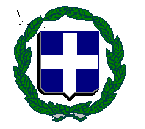 ΘΕΜΑ: «Δελτίο Τιμών Φαρμάκων ανθρώπινης χρήσης» Έχοντας υπόψη:Τις διατάξεις του άρθρου 90 του κώδικα Νομοθεσίας για την Κυβέρνηση και τα Κυβερνητικά όργανα που κυρώθηκε με το άρθρο πρώτο του Π.Δ. 63/2005 (ΦΕΚ 98/Α)Το Ν.Δ. 96/73 «Περί εμπορίας φαρμακευτικών προϊόντων κλπ», όπως τροποποιήθηκε με τους Νόμους 784/78, 1316/83, 1965/91, 1969/91, 2992/02, 3408/05, Ν. 3790/09 και Ν. 3840/2010.Το άρθρο 45 παρ. 12 του Ν. 2992/2002 «Μέτρα για την ενίσχυση της κεφαλαιαγοράς και την ανάπτυξη της επιχειρηματικότητας και άλλες διατάξεις» (ΦΕΚ 54/Α/20-3-2002).Το Ν. 3842/2010 (ΦΕΚ 58/Α/23-04-2010).Το άρθρο 69 του Ν. 3984/2011 (ΦΕΚ 150/Α/27-6-2011).Το άρθρο 4 παρ. 2 στοιχείο 36 του Ν. 3899/2010 (ΦΕΚ 212/Α/17-12-2010) περί τροποποιήσεως του Κώδικα Φ.Π.Α.Το Ν.Δ. 136/46 «Περί Αγορανομικού Κώδικα», όπως τροποποιήθηκε και ισχύει.Τα Π.Δ. 109 και 110/11.11.2011 (ΦΕΚ 243/Τ.Α’/11-11-2011) «Διορισμός του Λουκά Παπαδήμου ως Πρωθυπουργού και Διορισμός Αντιπροέδρων της Κυβέρνησης, Υπουργών, Αναπληρωτών Υπουργών και Υφυπουργών».Την Α.Δ. 07/2009 (ΦΕΚ 1388/Β/09) «Τροποποίηση και νέα Κωδικοποίηση Αγορανομικών Διατάξεων εκδοθεισών μέχρι και την 14.5.09», όπως τροποποιήθηκε και ισχύει.Το Π.Δ. 95/2000 (ΦΕΚ 76/Α/2000) «Οργανισμός του Υπουργείου Υγείας και Πρόνοιας».Τις διατάξεις του Ν.3918/2011 (ΦΕΚ 31/Α/02-03-2011), καθώς και τις διατάξεις του Ν.4052/ (ΦΕΚ 41/Α/01-03-2012).Το άρθρο 32 του Ν. 1316/1983 περί Εθνικού Οργανισμού Φαρμάκων, Εθνικής Φαρμακοβιομηχανίας κλπ.Την Υπουργική απόφαση υπ’ αριθ. ΔΥ1δ/οικ. 35997/11.4.2011 Συγκρότησης Επιτροπής Τιμών Φαρμάκων.Την αριθμ.πρωτ.ΔΥΓ3α/Γ.Π.52241/11-5-2011 (ΦΕΚ 840/Β/02-5-11) Απόφαση ¨Επικαιροποιημένος Κατάλογος” μη συνταγογραφούμενων φαρμάκων.Την αριθμ. πρωτ. ΔΥΓ3(α)/οικ. 34092/2-4-2012 (ΦΕΚ 1003/Β/2-4-12) Απόφαση «Αναθεώρηση του καταλόγου φαρμακευτικών ιδιοσκευασμάτων σοβαρών ασθενειών του άρθρ. 12 παρ. 2 του ν. 3816/2010», καθώς και ΔΥΓ3(α)/Οικ.ΓΥ147/1-3-12 (ΦΕΚ 543/Β/01-03-12).Την αριθμ. πρωτ. ΔΥΓ3(α)/οικ.33013/29-03-2012 Απόφαση «Διατάξεις Τιμολόγησης Φαρμάκων» (ΦΕΚ  983/Β/30-03-12).Το από 30-03-12 πρακτικό συνεδρίασης της επιτροπής τιμών φαρμάκων. Την από 06-04-12 Επιστολή της Προέδρου της Επιτροπής Τιμών Φαρμάκων, για την έκδοση του παρόντος Δελτίου Τιμών Φαρμάκων. Το γεγονός ότι από την παρούσα δεν προκύπτει δαπάνη εις βάρος του Κρατικού Προϋπολογισμού.ΑΠΟΦΑΣΙΖΟΥΜΕΆρθρο 1Εκδίδουμε Δελτίο Τιμών Φαρμάκων ανθρώπινης χρήσης και καθορίζουμε τις ανώτατες τιμές πώλησης των παρακάτω φαρμάκων ανθρώπινης χρήσης, που θα ισχύσουν σε όλη την Επικράτεια, ως εξής:Άρθρο 2Στις Χονδρικές και Νοσοκομειακές τιμές δεν περιλαμβάνεται Φόρος Προστιθέμενης Αξίας.Στις Λιανικές τιμές έχει συμπεριληφθεί και ο αναλογούν ΦΠΑ 6,5%.Στις περιοχές που ισχύουν μειωμένοι συντελεστές ΦΠΑ τα φάρμακα θα πωλούνται σε λιανικές τιμές μειωμένες κατά 1,41%.Άρθρο 3Το παρόν Δελτίο αναρτάται στην ιστοσελίδα του Υπουργείου Υγείας & Κοινωνικής Αλληλεγγύης και η ισχύς του αρχίζει: 1. Για τους παρασκευαστές, συσκευαστές και εισαγωγείς από Δευτέρα 9/4/2012. 2. Για τις φαρμακαποθήκες από 17/4/2012 και για τα φαρμακεία 30 Απριλίου 2012.Υπέρβαση των ανωτάτων τιμών που καθορίζονται, διώκεται και τιμωρείται σύμφωνα με τις διατάξεις του Ν.Δ. 136/46 «περί Αγορανομικού Κώδικα» και της ισχύουσας Αγορανομικής Νομοθεσίας.Εξαιρούνται τα φαρμακευτικά ιδιοσκευάσματα που περιέχουν τις δραστικές ουσίες του παραρτήματος «Πίνακας Δραστικών ουσιών για τους φορείς Κοινωνικής Ασφάλισης» της υπ’ αριθμ.ΔΥΓ3(α)Οικ.33239/30-3-2012, Υπ. Απόφασης (ΦΕΚ 983/30-3-2012), για τα οποία οι τιμές του παρόντος δελτίου ισχύουν από 9/4/2012.                                                                                                     Ο ΥΠΟΥΡΓΟΣ                                                                                 ΥΓΕΙΑΣ & ΚΟΙΝΩΝΙΚΗΣ ΑΛΛΗΛΕΓΓΥΗΣ         ΑΝΔΡΕΑΣ ΛΟΒΕΡΔΟΣΚΟΙΝΟΠΟΙΗΣΗ:Υπουργείο Εργασίας & 
Κοιν. Ασφάλισης,
Γεν. Γραμμ. Κοινωνικών Ασφαλίσεων
Δ/νση Ασφάλισης Ασθένειας & Μητρότητας
Σταδίου 29, ΤΚ 101 10Ε.Ο.Φ.
α) Γραφείο Προέδρου
β) Υπηρεσία Νομοθετικού Συντονισμού
Μεσογείων 284, ΧολαργόςΕΣΩΤΕΡΙΚΗ ΔΙΑΝΟΜΗ:Γρ. κ. ΥπουργούΓρ. κ. ΥφυπουργούΓρ. Γεν. Γραμματέα Δημόσιας ΥγείαςΓρ. Γεν. Δ/ντη ΥγείαςΔ/νση Φαρμάκων και ΦαρμακείωνΕΛΛΗΝΙΚΗ ΔΗΜΟΚΡΑΤΙΑΥΠΟΥΡΓΕΙΟ ΥΓΕΙΑΣ  &ΚΟΙΝΩΝΙΚΗΣ  ΑΛΛΗΛΕΓΓΥΗΣΓΕΝΙΚΗ ΔΙΕΥΘΥΝΣΗ ΥΓΕΙΑΣΔΙΕΥΘΥΝΣΗ ΦΑΡΜΑΚΩΝΚΑΙ  ΦΑΡΜΑΚΕΙΩΝΤΜΗΜΑ Δ΄Ταχ. Διεύθυνση  : Αριστοτέλους 17Ταχ. Κώδικας 	   : 101 87Τηλέφωνο          :210 5237483FAX                    : 210 5227360Αναρτητέα στην Ιστοσελίδα του ΥπουργείουΑΘΗΝΑ     06  / 04  / 2012         Αρ.Πρωτ.:  Γ.Υ.1945          